X DESCENSO A NADO DEL SELLAXX TRAVESIA RIA DE RIBADESELLADomingo 23 julio de 2017 a las: 17:15 h Travesia ria Ribadesella 18:00 h Descenso a nado del SellaORGANIZA: Club Triatlon Gijon y colabora el C N Ciudad de GijónPATROCINA: Concejalia de Deportes de Ribadesella COLABORAN: D.G.DeporteTravesia Ribadesella: 1000 m. Salida a las 17:15 h marea favorableDescenso del Sella: 3.500 m. Salida desde Llovio (transporte en autocar) (18:00 h)CATEGORÍA	MASCULINO	FEMENINOMenores 	2000 a 2004	2000 a 2004Mayores	1999 a 1986	1999 a 1986Máster A	1985 a 1968	1985 a 1968Máster 50	1967 anteriores	1967 anterioresINSCRIPCIONES: La inscripción es gratuita y se deberá realizarse en la web www.ciudaddegijon.org o mediante correo electrónico a la dirección ciudaddegijon@telecable.es o al teléfono 670 631 176 indicando para cada participante el número de licencia y club en caso de estar federado, nombre, apellidos, año de nacimiento, autorización del tutor en caso de ser menor. Prueba del Circuito AsturianoControl y recogida de gorros hasta 30 minutos antes de la salida en el lugar establecido como META.PREMIOS: Recibirán premio los tres primeros clasificados en cada una de las categorías por sexo y edad.                              Travesia de Ribadesella Distancia 1000 m 17:15 H.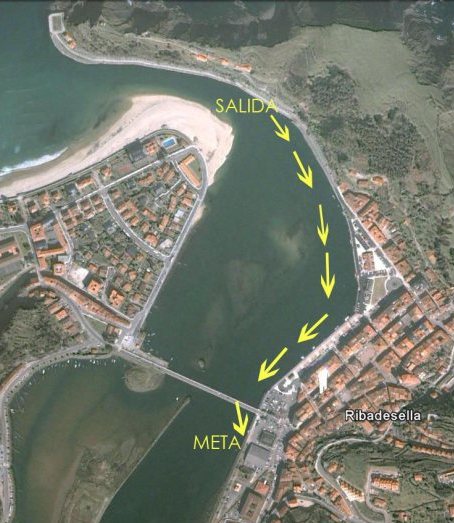 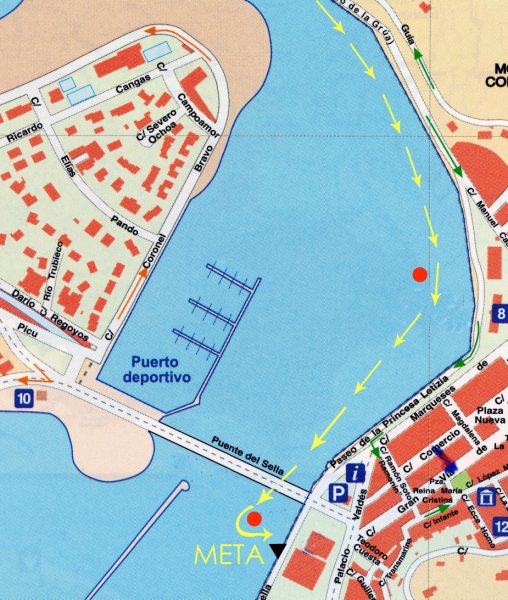 Descenso del Sella Distancia 3.500 metros (18:00 h).llegada al podium del Sella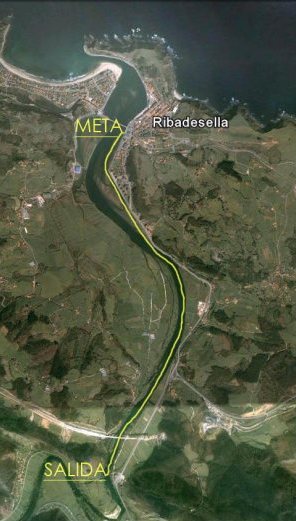 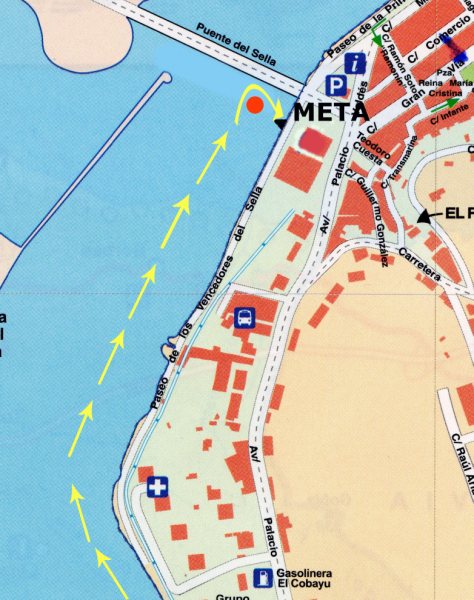 